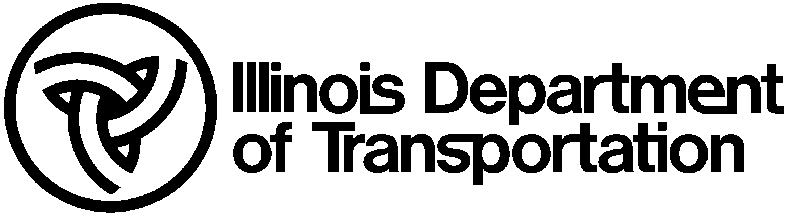 	Illinois Test Procedure SCC-4 Checklist	Passing Ability of Self-Consolidating Concrete 	by L-Box	Illinois Test Procedure SCC-4 Checklist	Passing Ability of Self-Consolidating Concrete 	by L-Box	Illinois Test Procedure SCC-4 Checklist	Passing Ability of Self-Consolidating Concrete 	by L-Box	Illinois Test Procedure SCC-4 Checklist	Passing Ability of Self-Consolidating Concrete 	by L-Box	Illinois Test Procedure SCC-4 Checklist	Passing Ability of Self-Consolidating Concrete 	by L-Box	Illinois Test Procedure SCC-4 Checklist	Passing Ability of Self-Consolidating Concrete 	by L-BoxThe following is a summary checklist of the key steps involved in testing the passing ability of freshly mixed self-consolidating concrete (SCC) using the L-Box.The following is a summary checklist of the key steps involved in testing the passing ability of freshly mixed self-consolidating concrete (SCC) using the L-Box.The following is a summary checklist of the key steps involved in testing the passing ability of freshly mixed self-consolidating concrete (SCC) using the L-Box.The following is a summary checklist of the key steps involved in testing the passing ability of freshly mixed self-consolidating concrete (SCC) using the L-Box.The following is a summary checklist of the key steps involved in testing the passing ability of freshly mixed self-consolidating concrete (SCC) using the L-Box.The following is a summary checklist of the key steps involved in testing the passing ability of freshly mixed self-consolidating concrete (SCC) using the L-Box.The following is a summary checklist of the key steps involved in testing the passing ability of freshly mixed self-consolidating concrete (SCC) using the L-Box.The following is a summary checklist of the key steps involved in testing the passing ability of freshly mixed self-consolidating concrete (SCC) using the L-Box.The following is a summary checklist of the key steps involved in testing the passing ability of freshly mixed self-consolidating concrete (SCC) using the L-Box.The following is a summary checklist of the key steps involved in testing the passing ability of freshly mixed self-consolidating concrete (SCC) using the L-Box.The following is a summary checklist of the key steps involved in testing the passing ability of freshly mixed self-consolidating concrete (SCC) using the L-Box.Did the tester:Did the tester:Did the tester:YESNO1.Dampen the L-Box and tamping rod or strike-off bar?	Dampen the L-Box and tamping rod or strike-off bar?	Dampen the L-Box and tamping rod or strike-off bar?	Dampen the L-Box and tamping rod or strike-off bar?	Dampen the L-Box and tamping rod or strike-off bar?	Dampen the L-Box and tamping rod or strike-off bar?	Dampen the L-Box and tamping rod or strike-off bar?	2.Shut the sliding gate, and fill the vertical of the L-Box in one lift without vibration, rodding, or tapping?	Shut the sliding gate, and fill the vertical of the L-Box in one lift without vibration, rodding, or tapping?	Shut the sliding gate, and fill the vertical of the L-Box in one lift without vibration, rodding, or tapping?	Shut the sliding gate, and fill the vertical of the L-Box in one lift without vibration, rodding, or tapping?	Shut the sliding gate, and fill the vertical of the L-Box in one lift without vibration, rodding, or tapping?	Shut the sliding gate, and fill the vertical of the L-Box in one lift without vibration, rodding, or tapping?	Shut the sliding gate, and fill the vertical of the L-Box in one lift without vibration, rodding, or tapping?	3.Strike off the concrete level with the top of the L-Box using the tamping rod or strike-off bar?	Strike off the concrete level with the top of the L-Box using the tamping rod or strike-off bar?	Strike off the concrete level with the top of the L-Box using the tamping rod or strike-off bar?	Strike off the concrete level with the top of the L-Box using the tamping rod or strike-off bar?	Strike off the concrete level with the top of the L-Box using the tamping rod or strike-off bar?	Strike off the concrete level with the top of the L-Box using the tamping rod or strike-off bar?	Strike off the concrete level with the top of the L-Box using the tamping rod or strike-off bar?	4.Raise the sliding gate vertically in one smooth motion?	Raise the sliding gate vertically in one smooth motion?	Raise the sliding gate vertically in one smooth motion?	Raise the sliding gate vertically in one smooth motion?	Raise the sliding gate vertically in one smooth motion?	Raise the sliding gate vertically in one smooth motion?	Raise the sliding gate vertically in one smooth motion?	5.Perform the test from start to raising of the gate within 5 minutes?	Perform the test from start to raising of the gate within 5 minutes?	Perform the test from start to raising of the gate within 5 minutes?	Perform the test from start to raising of the gate within 5 minutes?	Perform the test from start to raising of the gate within 5 minutes?	Perform the test from start to raising of the gate within 5 minutes?	Perform the test from start to raising of the gate within 5 minutes?	6.Measure the heights at the gate, H1, and the end of the L-Box, H2, to the nearest 0.25 in. (5 mm)?	Measure the heights at the gate, H1, and the end of the L-Box, H2, to the nearest 0.25 in. (5 mm)?	Measure the heights at the gate, H1, and the end of the L-Box, H2, to the nearest 0.25 in. (5 mm)?	Measure the heights at the gate, H1, and the end of the L-Box, H2, to the nearest 0.25 in. (5 mm)?	Measure the heights at the gate, H1, and the end of the L-Box, H2, to the nearest 0.25 in. (5 mm)?	Measure the heights at the gate, H1, and the end of the L-Box, H2, to the nearest 0.25 in. (5 mm)?	Measure the heights at the gate, H1, and the end of the L-Box, H2, to the nearest 0.25 in. (5 mm)?	7.Calculate the Blocking Ratio, ?	Calculate the Blocking Ratio, ?	Calculate the Blocking Ratio, ?	Calculate the Blocking Ratio, ?	Calculate the Blocking Ratio, ?	Calculate the Blocking Ratio, ?	Calculate the Blocking Ratio, ?	Tester:Tester:Observer:Observer:Date:Date:REMARKS:REMARKS: